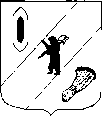 АДМИНИСТРАЦИЯ  ГАВРИЛОВ-ЯМСКОГОМУНИЦИПАЛЬНОГО  РАЙОНАПОСТАНОВЛЕНИЕ06.05.2022   № 337О внесении изменений в постановление Администрации Гаврилов-Ямского муниципального района от 29.05. 2019 № 605Руководствуясь статьей 26 Устава Гаврилов-Ямского муниципального района Ярославской области,АДМИНИСТРАЦИЯ МУНИЦИПАЛЬНОГО РАЙОНА ПОСТАНОВЛЯЕТ:Внести в Приложение 1 постановления Администрации Гаврилов-Ямского муниципального района № 605 от 29.05.2019 «О создании комиссии по организации временной занятости несовершеннолетних граждан на территории Гаврилов-Ямского муниципального района» следующие изменения:Вывести из состава комиссии по временному трудоустройству:  Моренову Г.Г. - заведующего отделом по делам несовершеннолетних и защите их прав Администрации муниципального района;Романюка А.Ю. - начальника Управления образования Администрации муниципального района.Ввести в состав комиссии по временному трудоустройству:Воронина Е.П. - ведущего специалиста отдела по делам несовершеннолетних и защите их прав Администрации муниципального района;Узикову Е.В. - начальника Управления образования Администрации Гаврилов-Ямского муниципального района. Контроль за исполнением постановления возложить на первого заместителя Главы Администрации Гаврилов-Ямского муниципального района Забаева А.А.Постановление опубликовать в районной массовой газете «Гаврилов-Ямский вестник» и разместить на официальном сайте Администрации муниципального района в сети Интернет.Постановление вступает в силу с момента подписания.И.о. Главы Администрациимуниципального района					                      А.А. Забаев